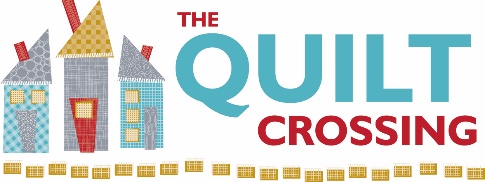 Class Name:  Embroidered Coiled Rope Bowl and Coasters  Instructor:  Sandy LieskeSupplies Required:       Sewing machine capable of at least a 5mm wide zig-zag stitch, appropriate foot and other accessories (cord, foot pedal, extension table, and knee lift)Embroidery moduleUSB stickSize 90/14 Jeans, Microtex , or Topstitch sewing machine needles100 foot package of cotton clothesline rope, rolled into a ballAurifil thread in a neutral color to match your rope color as you will see this stitchingAurifil thread in constrasting colors if you want to embellish your bowl or coastersBobbins wound with same neutral color thread Fabric scraps if you want to embellish your bowl or coastersAqua Mesh stabilizer for embroideryEmbroidery thread to match the designs you wish to embroider on your projectLarge Oval or Midi hoopSewline fabric glue pen505 AdhesiveAleene’s Stiffen Quik if you wish to stiffen up your bowlSeam ripperPinsIf you have any questions regarding the class preparation, please contact me directly at:  208-5703290. Cancellation Policy:  We must commit to our teachers and to other students one week before the class begins so we can’t give refunds or transfers after that time (unless we can fill your spot from the waiting list).  You are welcome to send someone in your place if you are unable to come.  If enrollment has not met the minimum required for the class, we will cancel it one week before the first session.  